ЧЕРКАСЬКА ОБЛАСНА РАДАГОЛОВАР О З П О Р Я Д Ж Е Н Н Я23.09.2022                                                                                       № 262-рПро проведення виплатиВідповідно до статті 55 Закону України «Про місцеве самоврядування                 в Україні», Положення про Почесну відзнаку «За заслуги перед Черкащиною», затвердженого рішенням обласної ради від 09.08.2013 № 24-21/VI, зі змінами, враховуючи рішення обласної ради від 21.12.2021 № 10-12/VIІІ «Про обласний бюджет Черкаської області на 2022 рік», розпорядження голови обласної державної адміністрації та обласної ради від 13.09.2022 № 348/17-рс:1. Виділити з обласного бюджету кошти у сумі 10 000 (десять тисяч) гривень на виплату одноразової грошової винагороди громадянину, нагородженому  Почесною відзнакою «За заслуги перед Черкащиною».2. Виплатити за рахунок коштів обласного бюджету одноразову грошову винагороду у сумі 10 000 (десять тисяч) гривень громадянину, нагородженому Почесною відзнакою «За заслуги перед Черкащиною»:3. Фінансово-господарському відділу виконавчого апарату обласної ради провести відповідну виплату.4. Контроль за виконанням розпорядження покласти на начальника фінансово-господарського відділу, головного бухгалтера виконавчого апарату обласної ради ЯНИШПІЛЬСЬКУ В.Г.Голова	                                                   А. ПІДГОРНИЙДЗЮБЕНКУОлександру Миколайовичу ДЗЮБЕНКУОлександру Миколайовичу –начальнику Черкаського обласного управління лісового та мисливського господарства.начальнику Черкаського обласного управління лісового та мисливського господарства.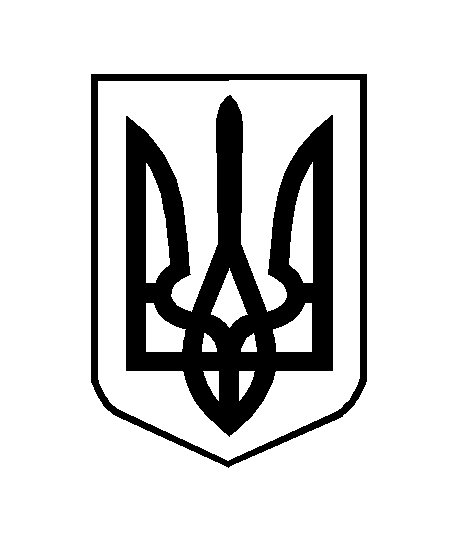 